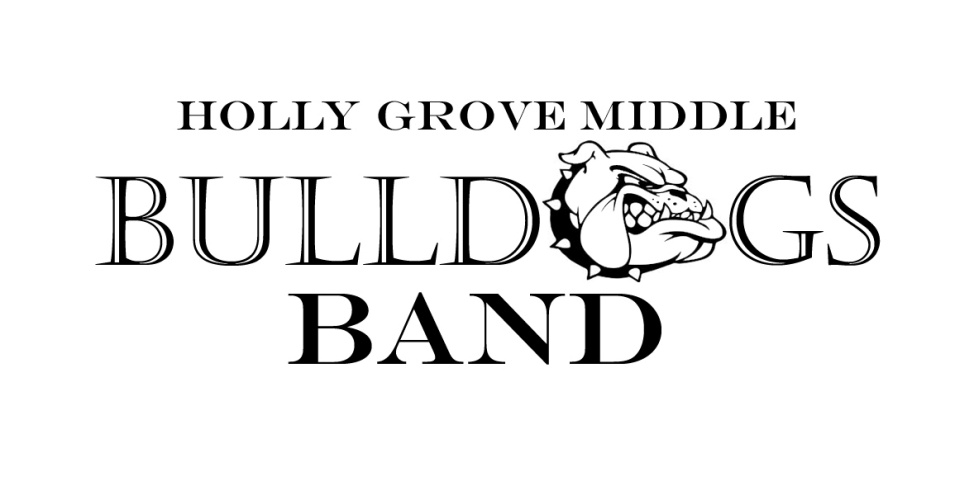 2018-19 CalendarBelow are the performance/audition dates for the 2018-19 school year.  More information will be sent home regarding each event as it becomes available.  Please check the band calendar for more up to date information on each performance (www.hollygrovebands.com)Fall SemesterJuly 17			Instrument Rental MeetingTracks 1, 2 and 3 6th grade studentsJuly 24 and 26 	Jazz Band Auditions6th, 7th and 8th grade studentsAugust 9		Instrument Rental MeetingTrack 4 6th grade studentsSeptember 14		HSHS Middle School Band NightOpen to all 7th and  8th grade studentsOctober TBA		MCHS Middle School Band NightOpen to all 8th grade studentsOctober 11		Pep Band Performance at HGMS Football GameOpen to all 7th and 8th grade studentsOctober TBA		FVHS Middle School Band NightOpen to all 8th grade studentsOctober 23		All-County AuditionsOpen to all 7th and 8th grade studentsNovember 8		Pep Band Performance at HGMS Football GameOpen to all 7th and 8th grade studentsNovember 15, 16	All-County ClinicSelect 7th and 8th grade studentsDecember 6		Holly Grove Band ConcertAll tracks, all gradesDecember 11 		 Annual All Arts Grinch PerformanceJazz Band MembersSpring SemesterJanuary 5		CDBA All-District AuditionsOpen to all 7th and 8th grade studentsJanuary 25, 26		CDBA All-District ClinicSelect 7th and 8th grade studentsMarch 8		Pre-MPA PerformanceMPA BandMarch 2		All-State AuditionsSelect qualifying studentsMarch 18-19		CDBA East Middle School MPA (Band EOG)MPA Band to perform 1 of 2 days (Mandatory for all 4 tracks)April 9			Performing Arts Spring PerformanceJazz Band MembersApril 10-15		Performing Arts NYC TripOpen to 7th and 8th grade students, Jazz Band MembersMay 3-5		All State Clinic Select qualifying studentsMay 9		Holly Grove Band ConcertAll tracks, all gradesMay 24		HGES Memorial Day Celebration7th and 8th grade bandsMay TBA		Track 1 8th Grade Graduation7th grade band (All Tracks)June TBA		Tracks 2, 3 and 4 8th Grade Graduation7th grade band (All Tracks)